				WARSZAWA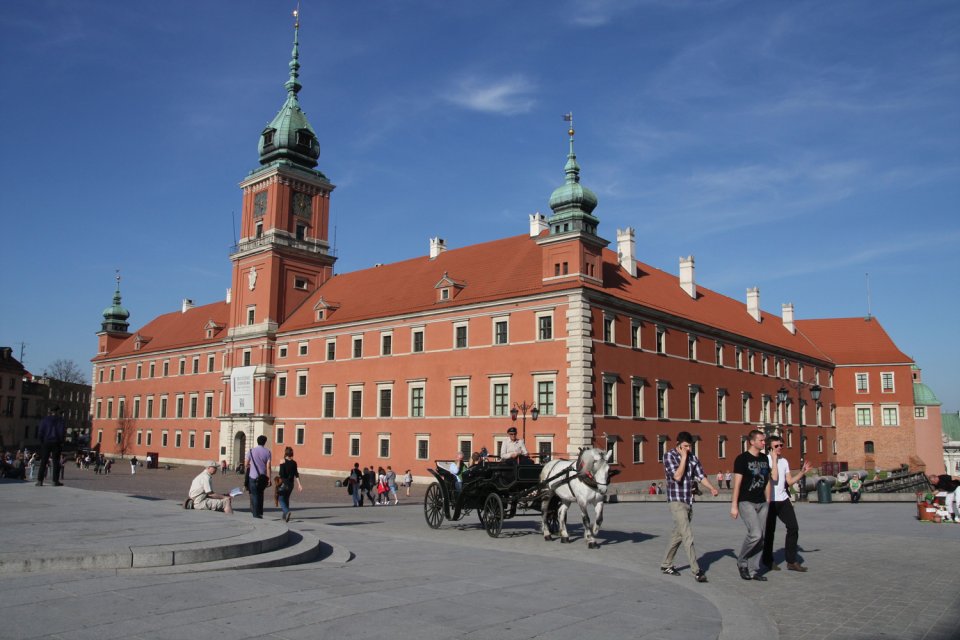 			ZAMEK KRÓLEWSKI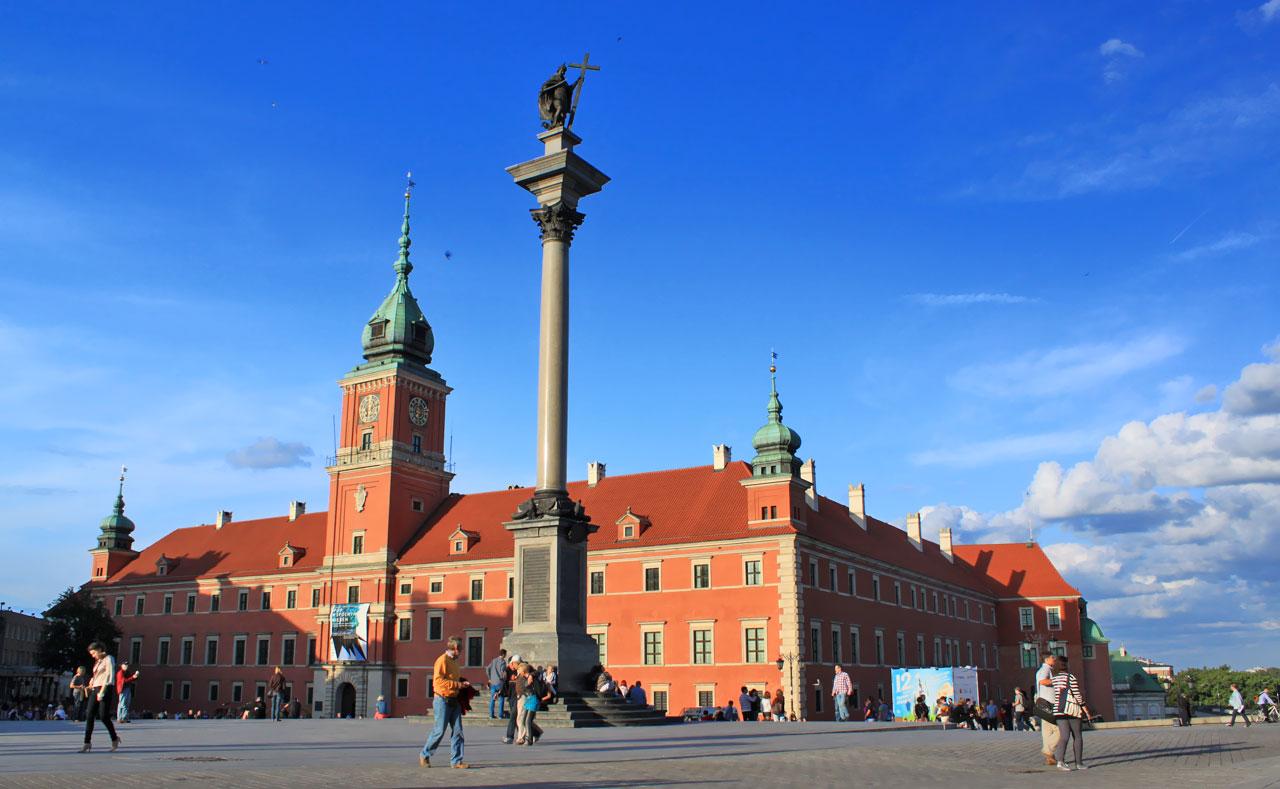 			KOLUMNA ZYGMUNTA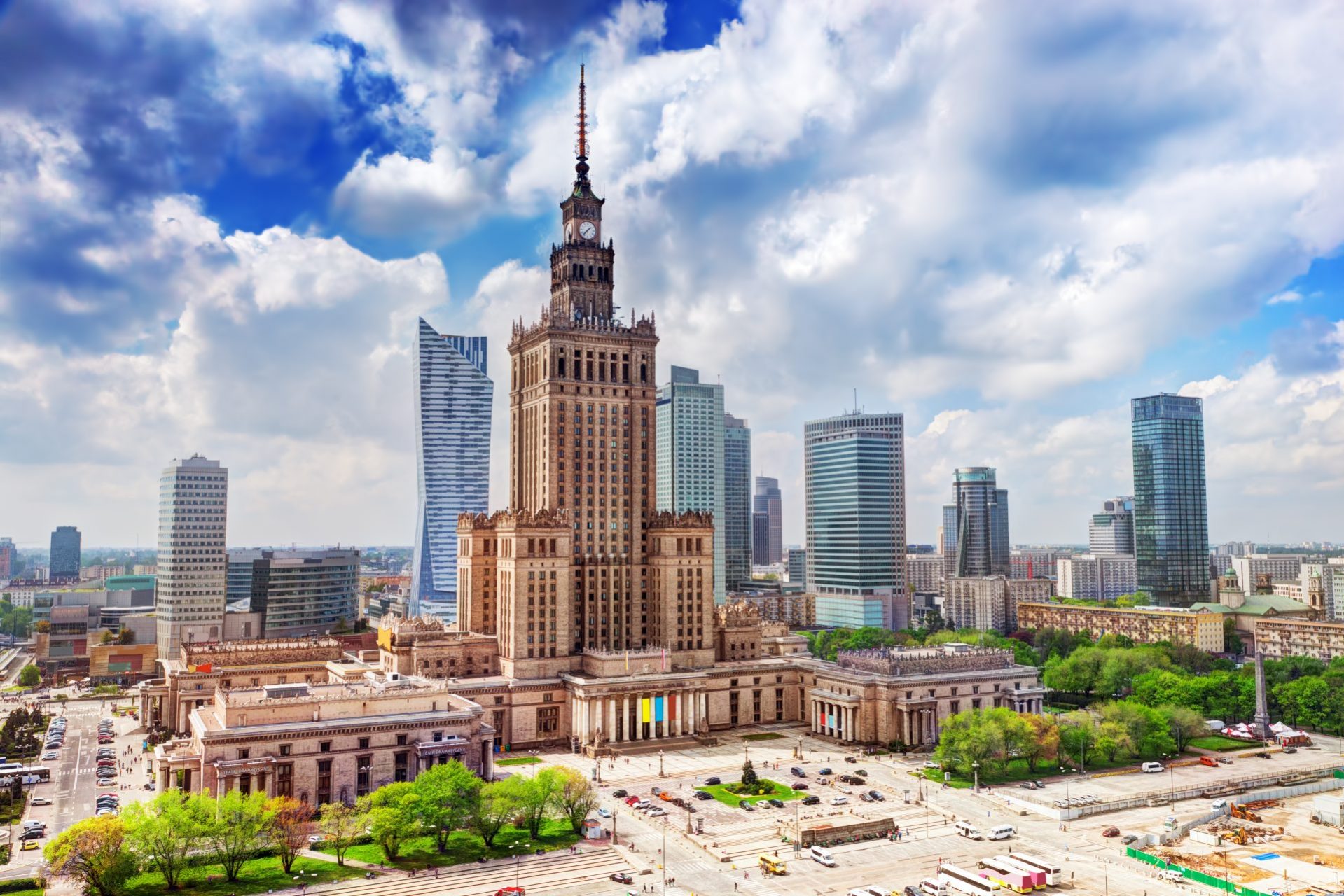 			PAŁAC KULTURY  I NAUKI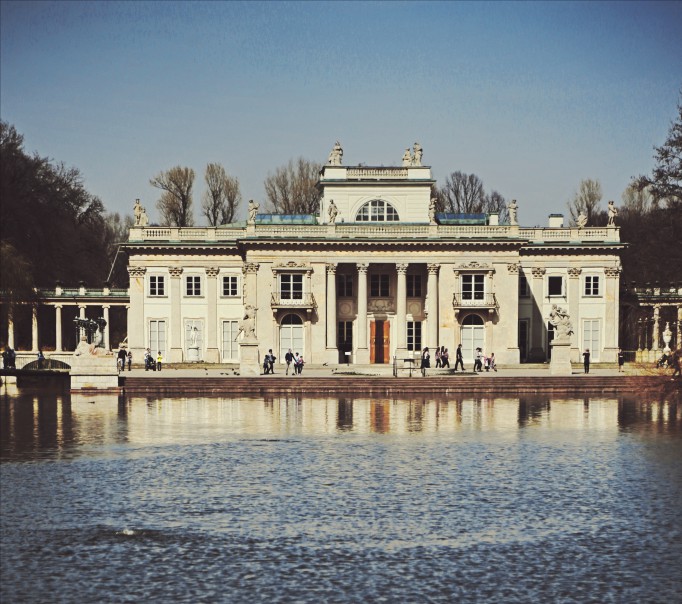 			ŁAZIENKI KRÓLEWSKIE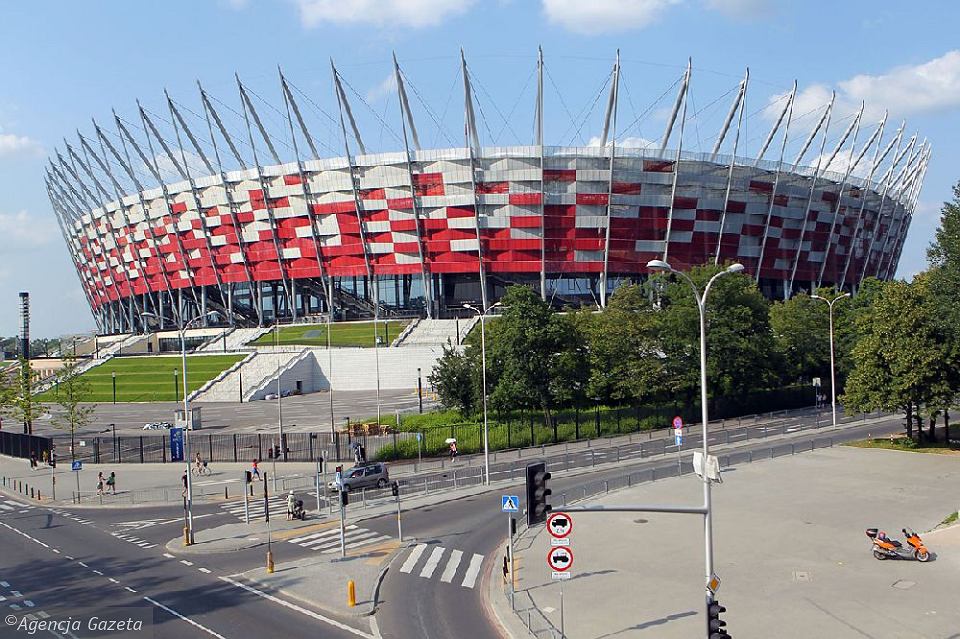 			STADION NARODOWY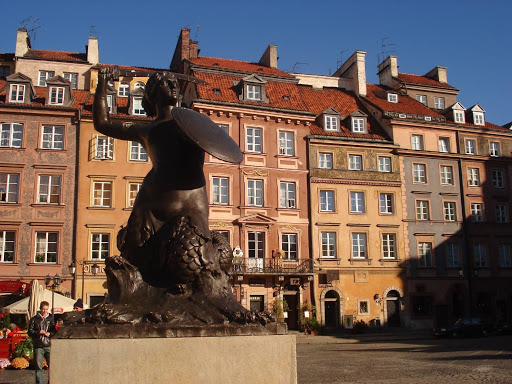 			SYRENKA STAROMIEJSKA